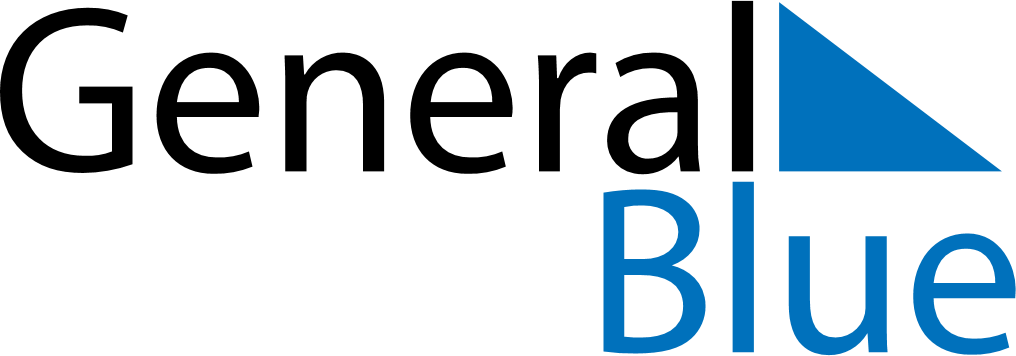 June 2024June 2024June 2024June 2024June 2024June 2024June 2024Norfolk, Virginia, United StatesNorfolk, Virginia, United StatesNorfolk, Virginia, United StatesNorfolk, Virginia, United StatesNorfolk, Virginia, United StatesNorfolk, Virginia, United StatesNorfolk, Virginia, United StatesSundayMondayMondayTuesdayWednesdayThursdayFridaySaturday1Sunrise: 5:47 AMSunset: 8:18 PMDaylight: 14 hours and 31 minutes.23345678Sunrise: 5:47 AMSunset: 8:19 PMDaylight: 14 hours and 32 minutes.Sunrise: 5:46 AMSunset: 8:19 PMDaylight: 14 hours and 33 minutes.Sunrise: 5:46 AMSunset: 8:19 PMDaylight: 14 hours and 33 minutes.Sunrise: 5:46 AMSunset: 8:20 PMDaylight: 14 hours and 33 minutes.Sunrise: 5:46 AMSunset: 8:21 PMDaylight: 14 hours and 34 minutes.Sunrise: 5:46 AMSunset: 8:21 PMDaylight: 14 hours and 35 minutes.Sunrise: 5:45 AMSunset: 8:22 PMDaylight: 14 hours and 36 minutes.Sunrise: 5:45 AMSunset: 8:22 PMDaylight: 14 hours and 36 minutes.910101112131415Sunrise: 5:45 AMSunset: 8:23 PMDaylight: 14 hours and 37 minutes.Sunrise: 5:45 AMSunset: 8:23 PMDaylight: 14 hours and 38 minutes.Sunrise: 5:45 AMSunset: 8:23 PMDaylight: 14 hours and 38 minutes.Sunrise: 5:45 AMSunset: 8:24 PMDaylight: 14 hours and 38 minutes.Sunrise: 5:45 AMSunset: 8:24 PMDaylight: 14 hours and 39 minutes.Sunrise: 5:45 AMSunset: 8:25 PMDaylight: 14 hours and 39 minutes.Sunrise: 5:45 AMSunset: 8:25 PMDaylight: 14 hours and 40 minutes.Sunrise: 5:45 AMSunset: 8:25 PMDaylight: 14 hours and 40 minutes.1617171819202122Sunrise: 5:45 AMSunset: 8:26 PMDaylight: 14 hours and 40 minutes.Sunrise: 5:45 AMSunset: 8:26 PMDaylight: 14 hours and 40 minutes.Sunrise: 5:45 AMSunset: 8:26 PMDaylight: 14 hours and 40 minutes.Sunrise: 5:45 AMSunset: 8:26 PMDaylight: 14 hours and 41 minutes.Sunrise: 5:45 AMSunset: 8:27 PMDaylight: 14 hours and 41 minutes.Sunrise: 5:46 AMSunset: 8:27 PMDaylight: 14 hours and 41 minutes.Sunrise: 5:46 AMSunset: 8:27 PMDaylight: 14 hours and 41 minutes.Sunrise: 5:46 AMSunset: 8:27 PMDaylight: 14 hours and 41 minutes.2324242526272829Sunrise: 5:46 AMSunset: 8:27 PMDaylight: 14 hours and 41 minutes.Sunrise: 5:47 AMSunset: 8:28 PMDaylight: 14 hours and 41 minutes.Sunrise: 5:47 AMSunset: 8:28 PMDaylight: 14 hours and 41 minutes.Sunrise: 5:47 AMSunset: 8:28 PMDaylight: 14 hours and 40 minutes.Sunrise: 5:47 AMSunset: 8:28 PMDaylight: 14 hours and 40 minutes.Sunrise: 5:48 AMSunset: 8:28 PMDaylight: 14 hours and 40 minutes.Sunrise: 5:48 AMSunset: 8:28 PMDaylight: 14 hours and 39 minutes.Sunrise: 5:48 AMSunset: 8:28 PMDaylight: 14 hours and 39 minutes.30Sunrise: 5:49 AMSunset: 8:28 PMDaylight: 14 hours and 39 minutes.